Want to go to Walt Disney World Resorts?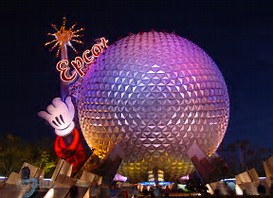 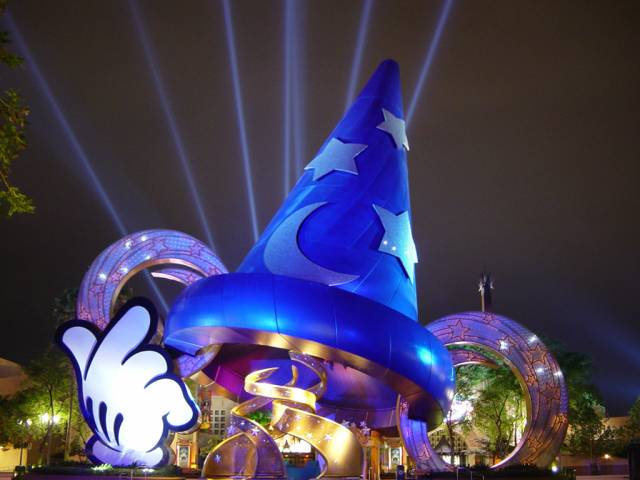 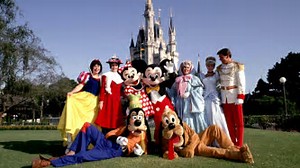 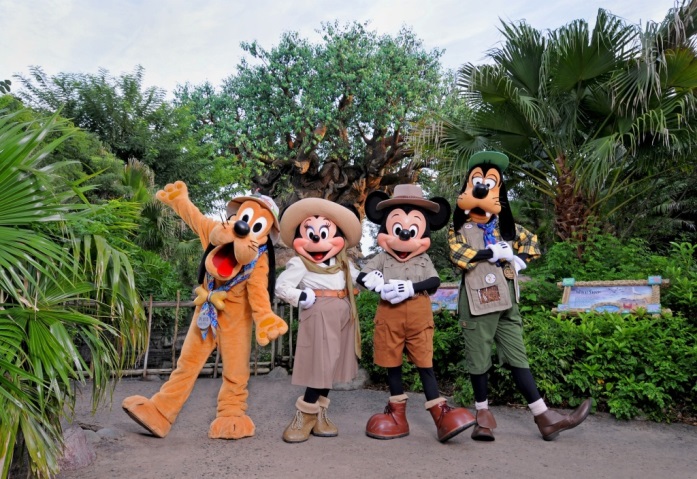 HERE’S HOW - See one of our Arcadia Guild members to buy chances to win: ~ (4) Complimentary, One-Day Park Hopper Passes to Walt Disney World Resorts – valued at $648.00 ~WINNER will be drawn on Wednesday, November 1, 2017 Cost - $5.00/ticket For additional tickets, contact Linda Rhodes at 269-2198(Travel arrangements/air fare is not included. Please note that Disney has certain restrictions on block out dates –  responsibility of the winner to investigate.)The Arcadia Theater nor Disney is responsible for lost passes(Passes are good for 2 years from date of issue to the Theater– 4/21/2017) 